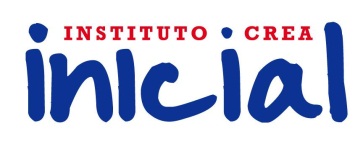 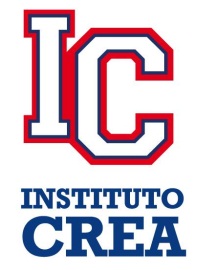 Instituto de Enseñanza Privada CREAIPP – 64 / IS – 42 / IP – 72LISTA DE MATERIALES 2020- SALA DE 5100 hojas blancas tamaño oficio.1 cuaderno abc (19 x 23,5 cm) de 50 hojas forrado de color rojo.1 caja de archivo oficio de color rojo.2 broches nepaco.2 plastificados en frio.2 cartulinas de colores flúo y 2 cartulinas fantasía colores celeste y blanco.2 blocks para dibujo color blanco(n°6) x 20 hojas y 2 block de 24 hojas de colores el nene o similar(n°6).1 afiche celeste.2 planchas de goma eva de color a elección y 2 con brillos.1 plancha de goma eva celeste y blanca láser.1 papel crepé color a elección y 1 celeste.1 lápiz negro, 1 borrador y sacapuntas.1 adhesivo en barra.2 voligomas grandes.2 marcadores de pizarra.2 marcadores permanente trazo grueso, punta redonda y 1 marcador trazo fino1 tijera punta redonda (pizzini, maped o pelikan)1 plasticola blanca1 caja de lápices de colores x 12.1 caja de crayones gruesos de colores y 1 caja de crayones flúo.1 caja de fibras de colores, trazo grueso.1 pincel fino (n°6) - 1 grueso (n°12) y 1 rodillo.Plastilina de colores x 121 pote de témpera color a elección y 1 azul de 250 g.1 pote de témpera flúo color a elección de 250g.1 cartón corrugado rojo y 1 azul.1 libro de cuento tapa dura con letra de imprenta mayúscula.1 librito para colorear.1 par de cordones.Para Yoga: 1 yoga mat (con nombre)Para Filosofía: 1 cuaderno universitario espiral con hojas a rayas.Entrega de lista de materiales (con nombre y apellido) y carpeta de legajos a partir del lunes 10 de febrero de 2019